КРИТЕРИЙ 1«Способность к эффективному решению профессиональных педагогических задач»Аналитическая справка к критериюМаксимовой Ирины Александровны, воспитателямуниципального бюджетного дошкольного образовательного учреждения детского сада №15 «Ласточка»муниципального образования город – курорт Геленджик1.1.Владение современными методиками и технологиями в профессиональной деятельности.Интеграция и комбинирование содержания различных программ, технологий.Максимова Ирина Александровна строит свою педагогическую деятельность в рамках реализации ФГОС ДО и в соответствии с основной образовательной программой МБДОУ детский сад №15 «Ласточка» муниципального образования город – курорт Геленджик.При взаимодействии с детьми дошкольного возраста и родителями воспитанников, как традиционные, так и новые современные образовательные педагогические технологии:Технологии личностно ориентированного обучения и воспитания;Педагогика сотрудничества (К. Д. Ушинский, Н. П. Пирогов);Технология развивающего обучения (Д. Б. Эльконина, В. В. Давыдова, направленная на развитие индивидуальных познавательных способностей каждого ребенка, на самоопределение и самореализацию в процессе обучения);Игровые технологии;Информационно-коммуникативные технологии;Технология проблемного обучения.Педагогом найден эффективный способ решения педагогических задач по образовательным областям «Познавательное развитие», «Социально-коммуникативное развитие», «Речевое развитие», «Художественно-эстетическое развитие» и «Физическое развитие» путем грамотного комбинирования современных педагогических технологий и методик. Используя, во время проведения  педагогического процесса, личностно-ориентированный подход, Ирина Александровна учитывает возрастные особенности своих воспитанников, раскрывает индивидуальность характера и образовательный потенциал каждого. Опираясь при взаимодействии с детьми на принцип: «Не рядом и не над, а вместе», педагог находит способы исходить из интересов воспитанников, максимально развернуть возможность их роста, встать на позицию ребенка, учитывать право на выбор.Педагогика сотрудничества помогла объединиться педагогу с детьми в совместную развивающую деятельность. Для достижения результата Ирина Александровна создает различные условия, в которых становится равноправным партнером для детей. Педагогика сотрудничества изменила стиль отношения детей и воспитателя: ничего в группе не запрещается, но направляется, не управляется, а соуправляется, не ограничивается, предоставляет ребенку свободу выбора. Благодаря применению данной образовательной технологии, удалось повысить интерес детей к различным видам деятельности, создать благоприятную эмоциональную обстановку.Технология развивающего обучения создает условия для стимулирования ребенка к выработке личного мнения, познание самого себя, к инициативе в решении проблемных ситуаций. Педагог мотивирует дошкольника проявлять самостоятельность и избирательность в способах работы.Включение в образовательную деятельность игровой технологии или ее элементов мобилизует мыслительные, эмоциональные и волевые силы детей, ориентирует на решение поставленных задач. Игра обеспечивает целенаправленность действий, а, следовательно, дисциплинирует ум ребенка. Игровые технологии помогают развить у воспитанников память, внимание, формировать гибкое, оригинальное мышление, умение рассуждать, находить причинно-следственные связи, делать умозаключения. Применение Максимовой Ириной Александровной разнообразных технологий позволяет создать положительный эмоциональный настрой, развивает креативность мышления, способствует развитию положительной самооценки, позволяет детям почувствовать свою значимость, уверенность.Внедрение педагогом в образовательный процесс цифровых образовательных ресурсов, компьютерных технологий, способствует повышению мотивации к познанию, а также повышению информационной культуры дошкольников. Познавательная деятельность дошкольника, насыщенная компьютерными средствами, создаёт условия для развития мышления, способности к прогнозированию результата действия, и, что особенно важно в дошкольном детстве – умению самостоятельно приобретать новые знания.Используя элементы проблемного обучения, Максимова Ирина Александровна создает в ходе воспитательно - образовательного процесса познавательную задачу, ситуацию и предоставляет детям возможность изыскивать средства ее решения, используя ранее усвоенные знания и умения. Проблемное обучение активизирует мысль детей, придает ей критичность, приучает к самостоятельности в процессе познания.При проведении совместной деятельности с детьми среднего дошкольного возраста «Настроение» (видеозапись совместной деятельности) Максимова Ирина Александровна использовала следующие современные педагогические технологии: личностно-ориентированную, игровую технологию, информационно-коммуникативную.Цель представленной образовательной ситуации: создать условия для ознакомления детей умения понимать своё настроение и настроение других.Применение игровой технологии позволило настроить детей на тему предстоящей образовательной деятельности, а использование элементов личностно-ориентированной технологии способствовало раскрытию образовательного потенциала каждого воспитанника, что принесло, наилучший результат детской деятельности.1.2.Целесообразное использование ресурсов развивающей предметно-пространственной среды.Предметно-развивающая среда группы, где работает Максимова Ирина Александровна, соответствует принципам федерального государственного образовательного стандарта дошкольного образования, отвечает санитарно-гигиеническим требованиям, возрастным особенностям детей дошкольного возраста, позволяет в полной мере реализовать основную образовательную программу МБДОУ детский сад №15 «Ласточка» город – курорт Геленджик.Максимова Ирина Александровна проектирует образовательную среду совместно с родителями и воспитанниками, опираясь на их предпочтения и интересы. В пространстве группы оборудован уголок уединения – палатка, где дети могут полистать любимую книжку, и просто посидеть и отдохнуть от детского коллектива. Этим простым способом достигается создание «своего» личного пространства. Имеется оборудование и материалы для сюжетно-ролевых игр: «Больница», «Магазин», «Семья», «Парикмахерская», «Ателье», «Почта», «Школа», «Армия», «Фотограф», «Уголок Ряженья». Педагог постоянно организует в группе Мини – музеи, на разные темы.Большой популярностью у детей пользуются материалы для изобразительной деятельности, которые находятся в доступном и удобном месте, в непосредственной близости с окном. В группе создан центр экспериментирования и исследования, для проведения элементарных опытов, экспериментов. Все оборудование и материалы мобильны.В ходе образовательной деятельности педагог грамотно использует ресурсы развивающей среды, комбинируя разнообразное оборудование, создаёт условия для проявления самостоятельности и познавательной активности воспитанников. В ходе проведения совместной образовательной деятельности «Настроение» (видеозапись совместной деятельности), Максимова Ирина Александровна искусно оперировала пространством и содержанием развивающей среды. Условное разделение пространства группового помещения по зонам, подготовленность материалов находящихся в доступе для детей, способствовало принятию воспитанниками задачи, освободило временной ресурс.1.3.Обеспечение эмоционального благополучия участников образовательных отношений.Ирина Александровна при организации общения с воспитанниками, проведении совместной деятельности с детьми обеспечивает эмоциональное 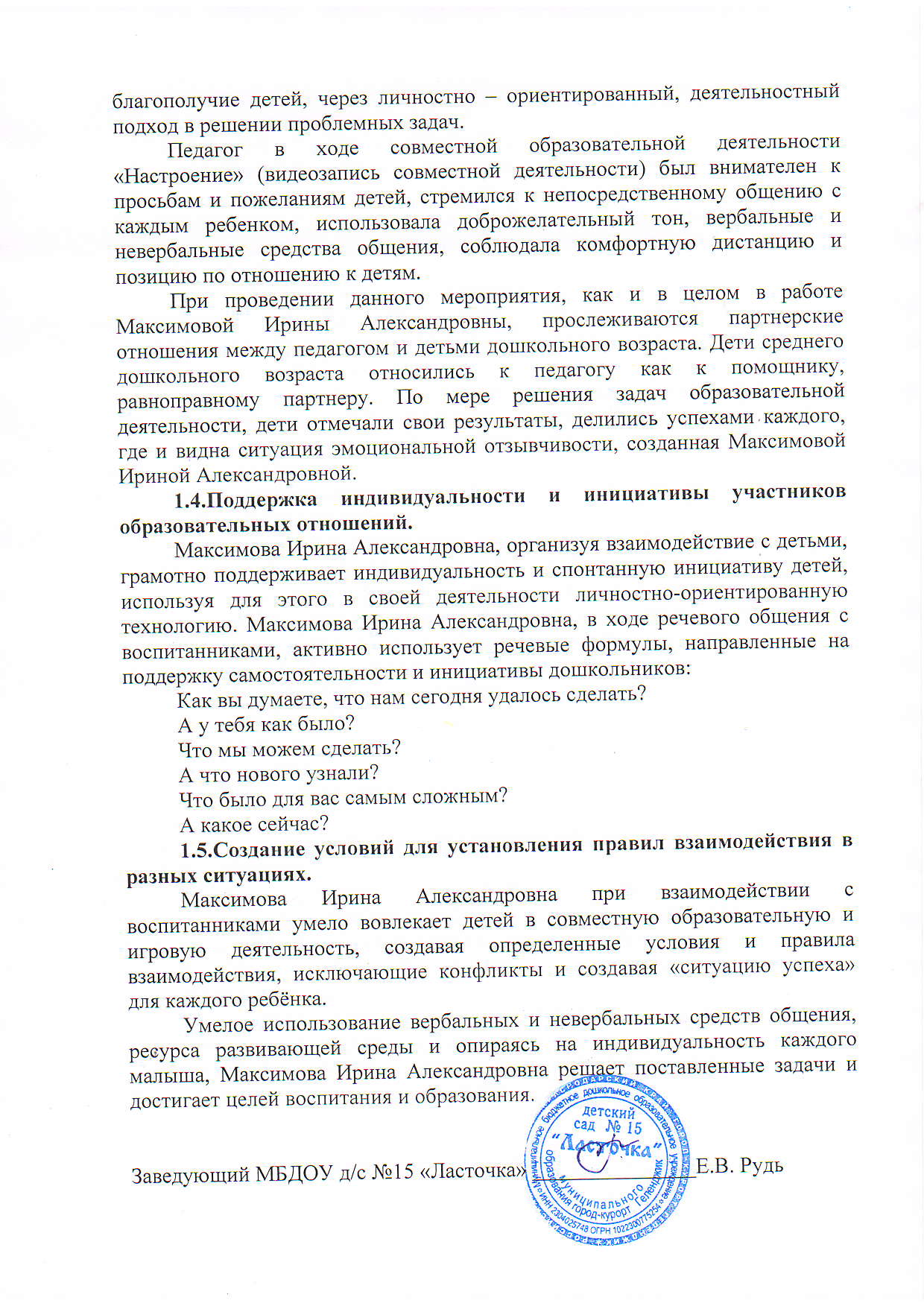 